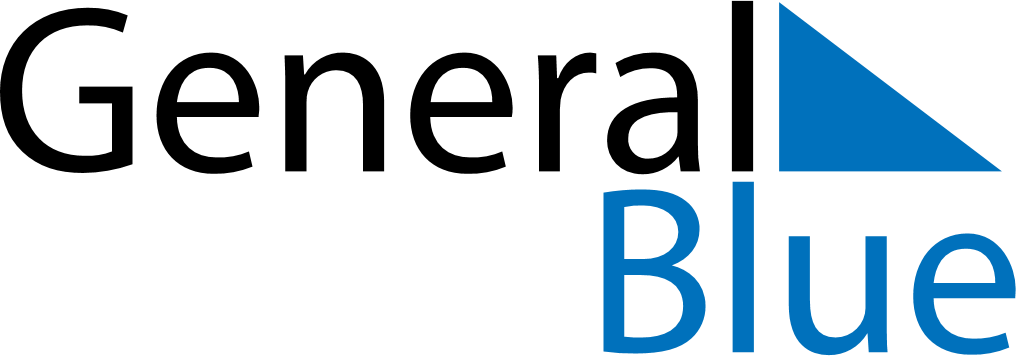 December 2030December 2030December 2030SloveniaSloveniaMONTUEWEDTHUFRISATSUN12345678Saint Nicholas Day91011121314151617181920212223242526272829Christmas DayIndependence and Unity Day3031